                                            CONTENIDONOMBRE DE LA ACTIVIDADOBJETIVOSFECHALUGARRESPONSABLESPARTICIPANTESESPECTATIVAS INICIALESLOGROS FINALES.EVIDENCIAS DE LA ACTIVIDAD1. NOMBRE DE LA ACTIVIDADLa actividad se denomina:Presentación de la obra “MANUAL DE DERECHO PROCESAL PENAL ACUSATORIO”, de la autoría del Dr. Boris Barrios. 2. OBJETIVOS2.1 OBJETIVO GENERALHacer la presentación oficial para el Primer Distrito Judicial de Panamá de la obra “Manual de Derecho Procesal Penal Acusatorio”  del autor Boris Barrios.2.2 OBJETIVOS ESPECÍFICOS2.2.1 Que los estudiantes y profesionales del derecho puedan apreciar un breve resumen de la obra y que asimismo, puedan adquirir la obra de la mano del autor. 3. FECHA3.1  La actividad se desarrolló el 6 martes 6 de septiembre de 2016. 4. LUGAR4.1 La  actividad se desarrolló en el Salón de Videoconferencias de la nueva Sede Central de ISAE Universidad.5. RESPONSABLES5.1 Los responsables de la actividad son los siguientes:5.1.1 Coordinadora de la Carrera de Derecho y Ciencias Políticas 5.1.2 Profesores Juan Kuan G. y  Dr. Boris Barrios  6. PARTICIPANTES6.1 Los participantes fueron estudiantes de la licenciatura en derecho como de las maestría de penal acusatorio y derecho procesal. egresados de la licenciatura en Derecho y Ciencias Políticas que estudian o programan estudiar la maestría en Sistema Penal Acusatorio, así como abogados particulares interesados en el tema. 7. ESPECTATIVAS INICIALES7.1 Que  los estudiantes tanto de la licenciatura como los de la maestría en Sistema Penal Acusatorio mantengan el interés en el tema y a la vez se actualicen mientras tengan la oportunidad de estudiar la materia. 8. DESCRIPCION DE LA ACTIVIDAD Conferencia Magistral  a cargo de los siguientes ponentes internacionales: Dr. Sergio Cuarezma – NicaraguaDr. Pedro Pabón Parra – ColombiaDr. Luis Cucarella Galiana – España Dr. Hugo Muñoz – Chile Etapa de preguntas y respuesta, por parte de los estudiantes y asistentes al evento.LOGROS FINALESLos logros de la actividad se enumeran de la siguiente manera:El área habilitada como auditorio, tuvo un lleno completo por la asistencia de estudiantes de las carreras de derecho, maestría del SPA y abogados particulares invitados. EVIDENCIAS DE LA ACTIVIDAD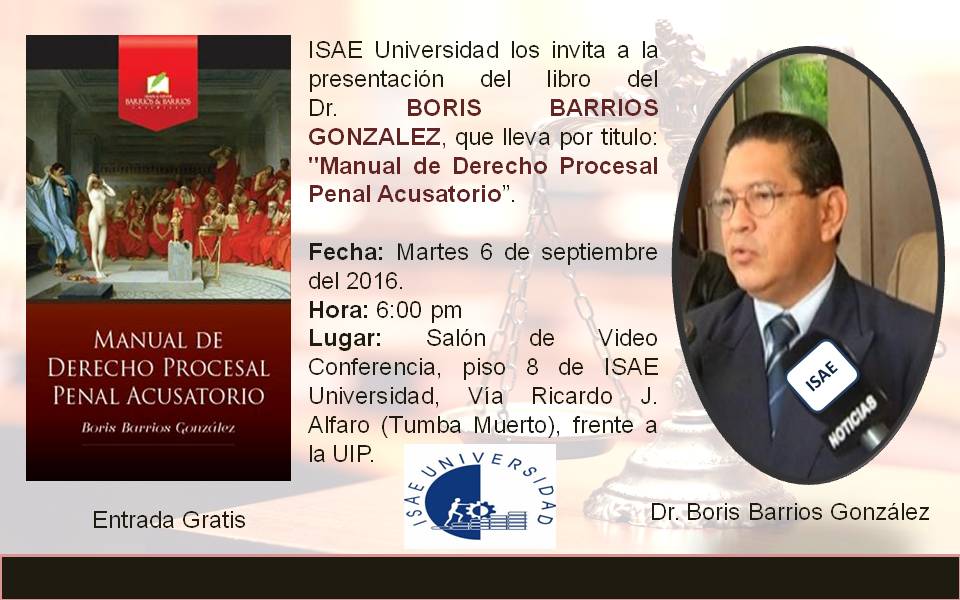 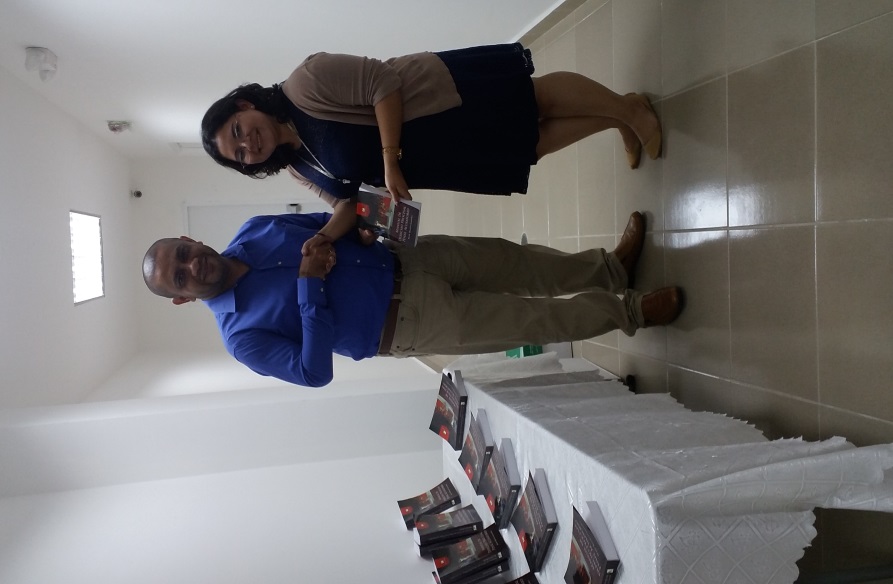 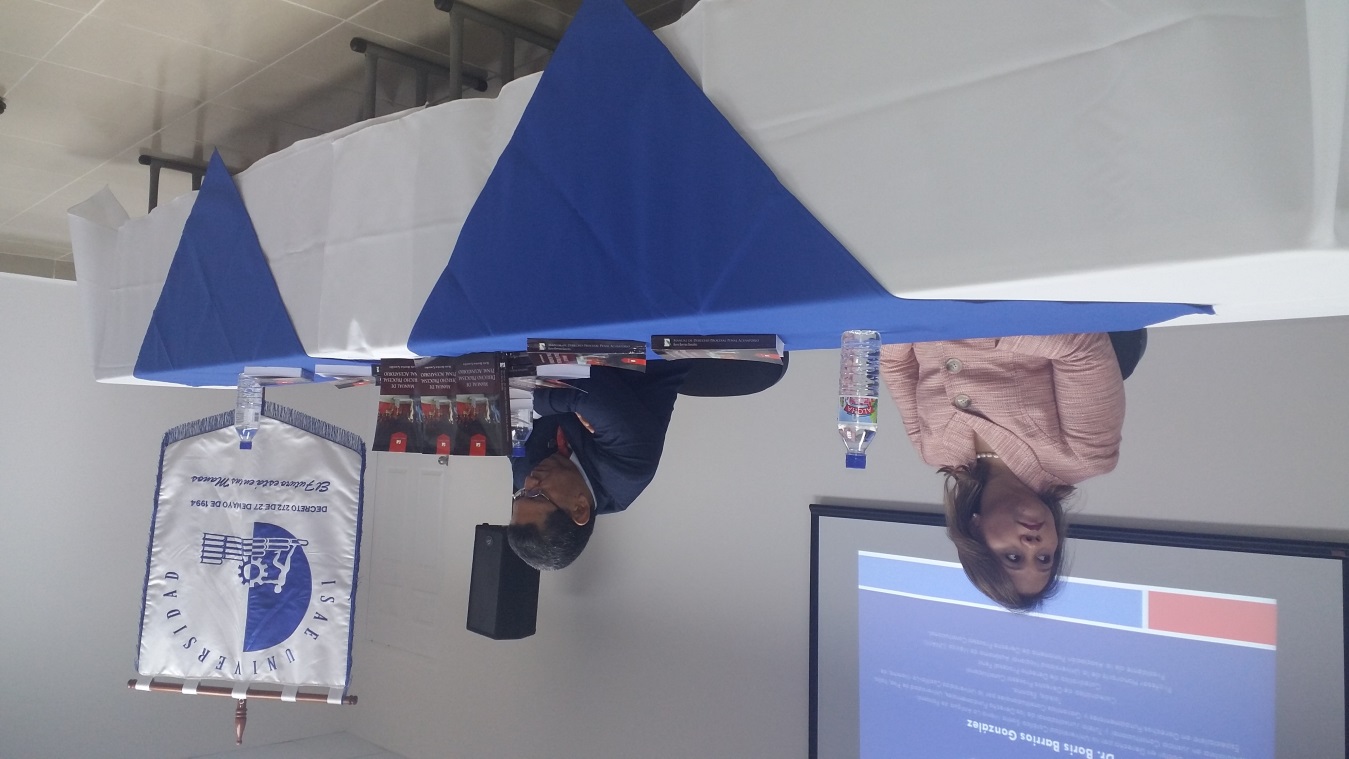 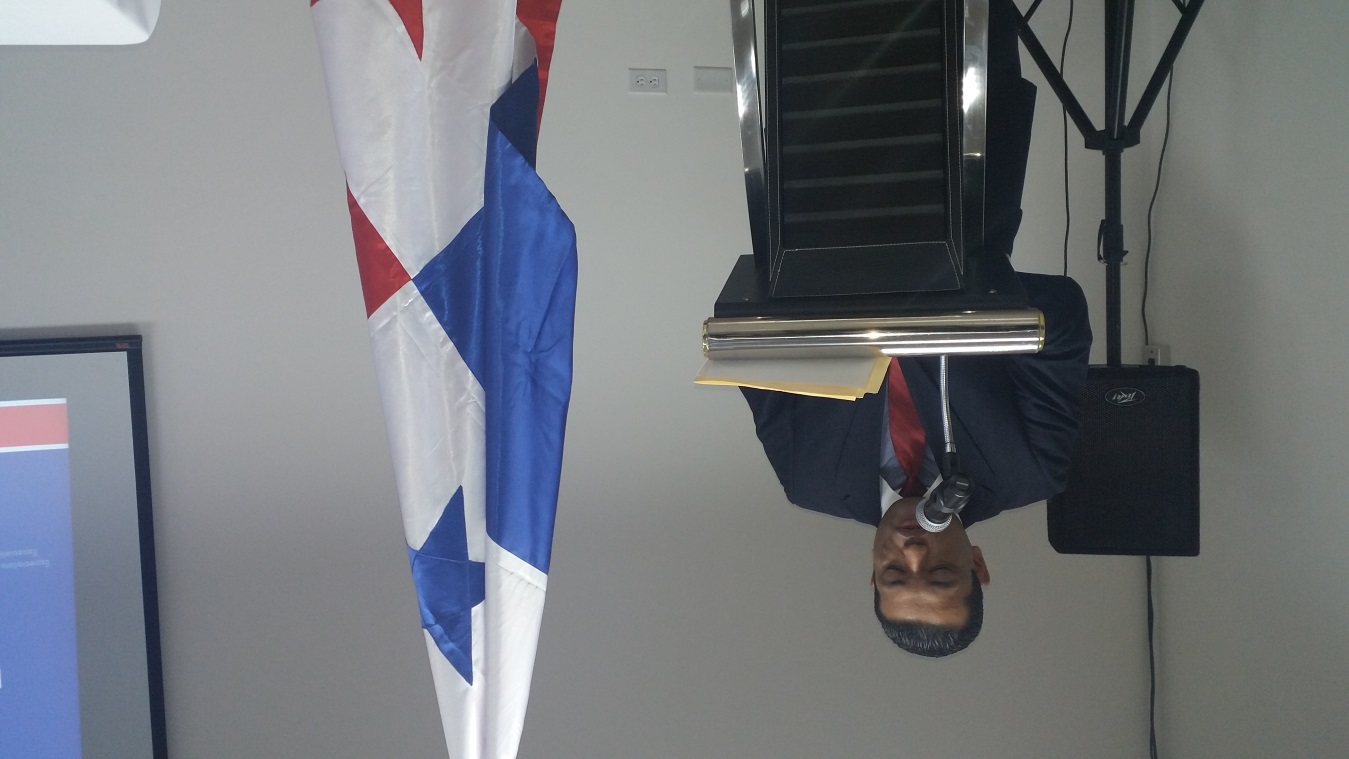 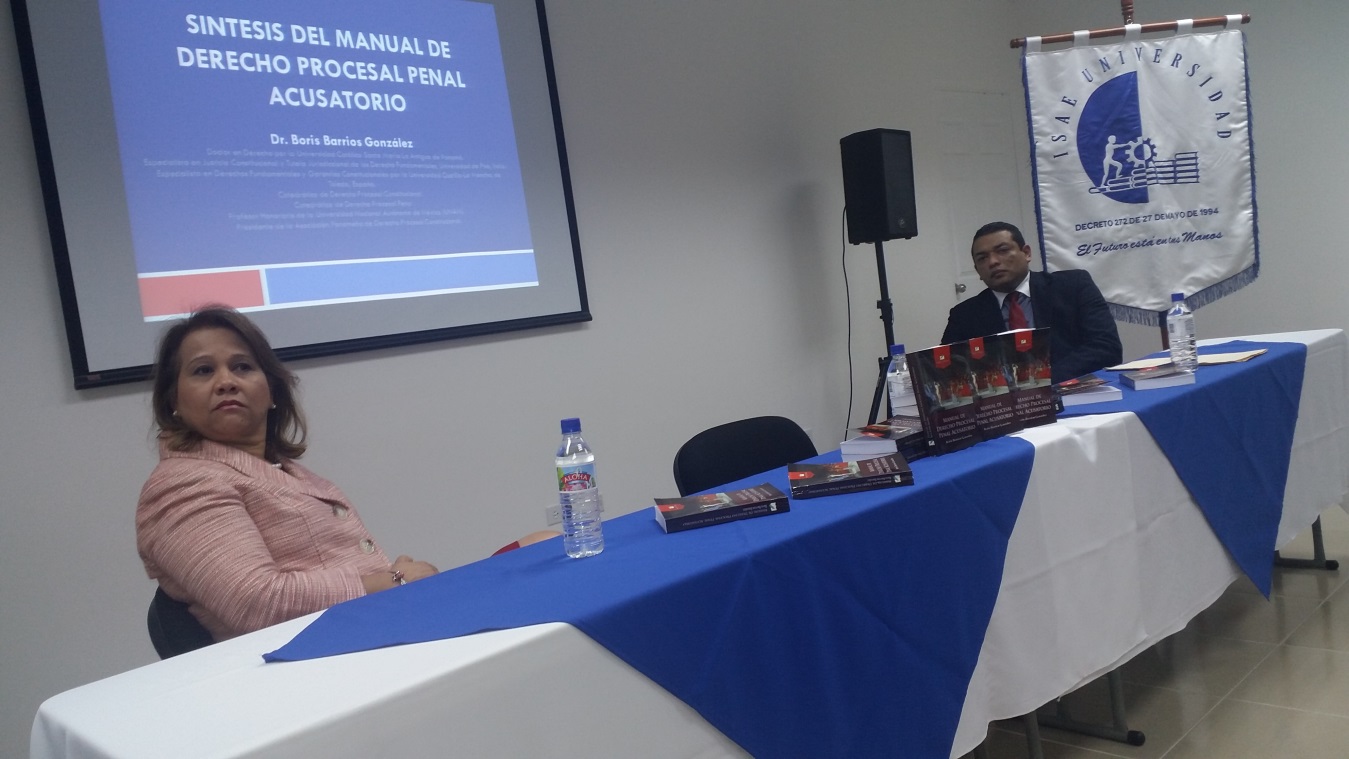 